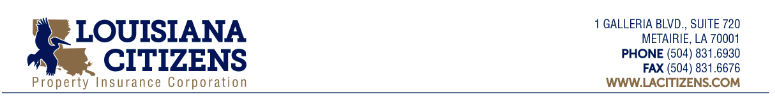 August 21, 2017TO: 	ALL MEMBERS OF THE BOARD OF DIRECTORS FOR THE LOUISIANA CITIZENS PROPERTY INSURANCE CORPORATION AND THE PUBLICRE:	LOUISIANA CITIZENS PROPERTY INSURANCE CORPORATION	REGULAR BOARD OF DIRECTORS MEETING	THURSDAY, SEPTEMBER 14, 2017 AT 1:00 P.M.Ladies and Gentlemen,A regular meeting of the Board of Directors for the Louisiana Citizens Property Insurance Corporation will be held on Thursday, September 14, 2017.  The meeting will be conducted at the offices of the Department of Insurance located at 1702 N. Third Street, Baton Rouge, Louisiana in the Hearing Room on the first floor of the Poydras Building. The meeting will commence at 1:00 P.M.  Ms. Denise Gardner, Chairwoman, will preside over the meeting.The following Agenda outlines the topics to be considered by the Board.  Note that the Board may convene in Executive Session to consider one or more of these topics.  Any formal action taken by the Board will be in open public session.     Agenda:      Call to Order					         	         Gardner1.	Chairwoman’s Report     				         Gardner 	       Committee Appointments (Voteable)2.	Minutes of Prior Meeting				         Harper    3.	 CEO Report						         NewberryA)	Overview (Newberry)	i)    Agents Advisory Council ii)   Cindy, Harvey, Irma/Storm Preparednessiii)  Reinsurance Receivable/Surplus Updates	iv)  Experience Rating	v)   Staffing Update (Voteable) 	vi)  Depopulation Update 	vii)  Management ReportB)   Financials (Cottrell)  (Voteable)C)	Proposed Commercial Rate Filing (Cottrell) (Voteable)D)  Complaints (Harper)4.	Executive Session					      		NOTE: Any formal action taken by the Board will be in open public session.		Geraldine Oubre and Linda Gentry on their behalf, as well as others similarly situated vs. Louisiana Citizens Fair Plan No. 625-567 Division “M”, 24th Judicial District Court for the Parish of JeffersonHR Complaint Report  Adjourn  Yours very truly,  Paige M. Harper  General Counsel and Corporate Secretary